Department of Anaesthesia and Acute Pain Medicine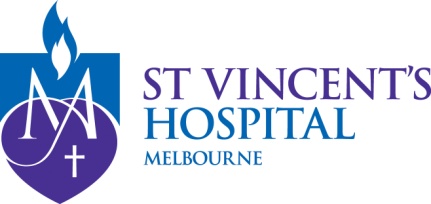 St Vincent’s HospitalGuidelines for Administration of Medications for Inpatients on Day of SurgeryVersion 1.0Key aligned documents:	Medication Administration PolicyPurpose:	To clarify the requirements for medication administration on the day of surgery.1.	Medication administration in fasting patients:	There is no need to withhold medications (excluding some diabetic or anticoagulant medications) purely because a patient is fasting.  According to the Australian & New Zealand College of Anaesthetists guidelines medications with a sip of water can be taken up to the time of surgery1.  It may actually be harmful to withhold medications routinely because a patient is fasting.	The Department of Anaesthesia and Acute Pain Medicine fasting guidelines for elective surgery state that no solid foods or non-clear liquids are allowed within 6 hours of elective surgery. Small amounts of clear liquids (eg water, clear juices, black tea or coffee) are permitted until 2 hours prior to surgery with the exception of patients with delayed gastric emptying (e.g. autonomic neuropathy, gastric outlet obstruction, prior gastro-oesophageal surgery). Oral medications may be taken with a sip of water up to the time of arrival in the operating room.2.	Patients with medications due soon after they are collected for theatre:	This particularly applies to patients who are collected from the ward before their morning medications are due.  It is recommended that all regular morning medications be given before a patient is taken to theatre.  This may mean that medications may need to be given up to 2 hours before the due time as charted on the medication chart.3.	Cardiac medicationsBeta-blockers, calcium-channel blockers, anti-hypertensive medications, statins, diuretics, anti-arrhythmics:-these medications should not be withheld preoperatively unless instructed by a Medical Officer-abrupt withdrawal of cardiac drugs can lead to angina, myocardial infarction, sudden death, rebound hypertension and arrhythmias2,3,4,54.	Antibiotics:	Those patients who will have intravenous antibiotics due at a time when they will be in theatre should have their antibiotics brought down to holding bay with them so they can be administered by the anaesthetist during the anaesthetic.5.	Anticoagulant medications (see also St. Vincent’s Hospital Guidelines	Heparin, enoxaparin:	-prophylactic doses are withheld routinely on day of surgery	-management of therapeutic doses to be discussed with Medical Officer	Warfarin:-normally warfarin is managed as per the St. Vincent’s Protocol. If patients arrive while still taking these medications, this should be discussed with Medial Officer	Novel Oral Anticoagulants and other anticoagulant medications:	-discuss with Medical Officer6.	Antiplatelet medications (see also St. Vincent’s Hospital Guidelines)	Aspirin:- aspirin is not required to be withheld routinely before many surgical procedures6. However, it should be withheld at least 7 days prior to some urologic and neurosurgical procedures. If in doubt, it should be discussed with the surgical team.- withholding aspirin unnecessarily can be harmful in certain patients (7) (eg those with recent coronary stents)	Other antiplatelet medication:	-eg: clopidogrel, prasugrel, ticagrelor-these are usually withheld at least 7 days prior to surgery. If patients arrive while still taking these medications, this should be discussed with Medical Officer7.	Diabetic medicationsInsulin:-discuss with Medical Officer if specific instructions are absentOral hypoglycaemic medications:-discuss with Medical Officer if specific instructions are absent8.	Analgesic medications:	Most regular analgesic medications should be administered on the day of surgery unless otherwise instructed by a Medical Officer.  This is of particular importance in patients with arthritis, chronic pain and those requiring methadone.	Some procedures require the withholding of Non-steroidal anti-inflammatory drugs (NSAIDs eg ibuprofen, diclofenac, indomethacin, Mobic). These include urology and neurosurgery.9.	Gastrointestinal medications:	Proton pump inhibitors, H2-receptor antagonists:-eg: omeprazole, ranitidine.- these medications should be continued as they decrease gastric volume and acidity8,9,10, and may potentially decrease the risk of pulmonary aspiration.References:1.	Australian and New Zealand College of Anaesthetists Professional Document PS15: ‘Recommendations on the Perioperative Care of Patients Selected for Day Care Surgery’2.	Fleisher LA, Beckman JA, Brown KA, et al. ACCF/AHA focused update on perioperative beta blockade incorporated into the ACC/AHA 2007 guidelines on perioperative cardiovascular evaluation and care for noncardiac surgery: a report of the American College of Cardiology Foundation/American Heart Association Task Force on practical guidelines.  Circulation 2009;120:e169-276.3.	Kennedy JM, van Rij AM, Spears GF, Pettigrew RA, Tucker IG 2000, ‘Polypharmacy in a general surgical unit and consequences of drug withdrawal’,  Br J Clin Pharm, 49:353-62.4.	Miller RR, Olson HG, Amsterdam EA, Mason DT 1975, ‘Propranolol-withdrawal rebound phenomenon’,  N Engl J Med 293:416-8.5.	George CF 1985, ‘Hazards of abrupt withdrawal of drugs’, Prescr J 25:31-9.6.	Douketis JD, Spyropoulos AC, Spencer FA, et al. (2012) American College of Chest Physicians.  Perioperative management of anticoagulant therapy: Antithrombotic Therapy and Prevention of Thrombosis, 9th ed: American College of Chest Physicians Evidence-Based Clinical Practice Guidelines Chest 141(Suppl 2):e326S-e350S.7.	Albaladejo P, Marret E, Samama CM, et al. 2011 ‘Non-cardiac surgery in patients with coronary stents: the RECO study.’ Heart 97:1566-728.	Maltby JR, Reid CR, Hutchinson A 1988, ‘Gastric fluid volume and pH in elective inpatients: II.  Coffee or orange juice with ranitidine’, Can J Anaesth 35:16.9.	Sandhar BK, Goresky GV, Maltby JR, et al 1989 ‘Effect of oral liquids and ranitidine on gastric fluid volume and pH in children undergoing outpatient surgery’, Anesthesiology, 71:327.10.	Memis D, Turan A, Karamanlioglu B, et al 2003, ‘The effect of intravenous pantoprazole and ranitidine for improving preoperative gastric fluid properties in adults undergoing elective surgery’, Anesth Anal, 97:1360.